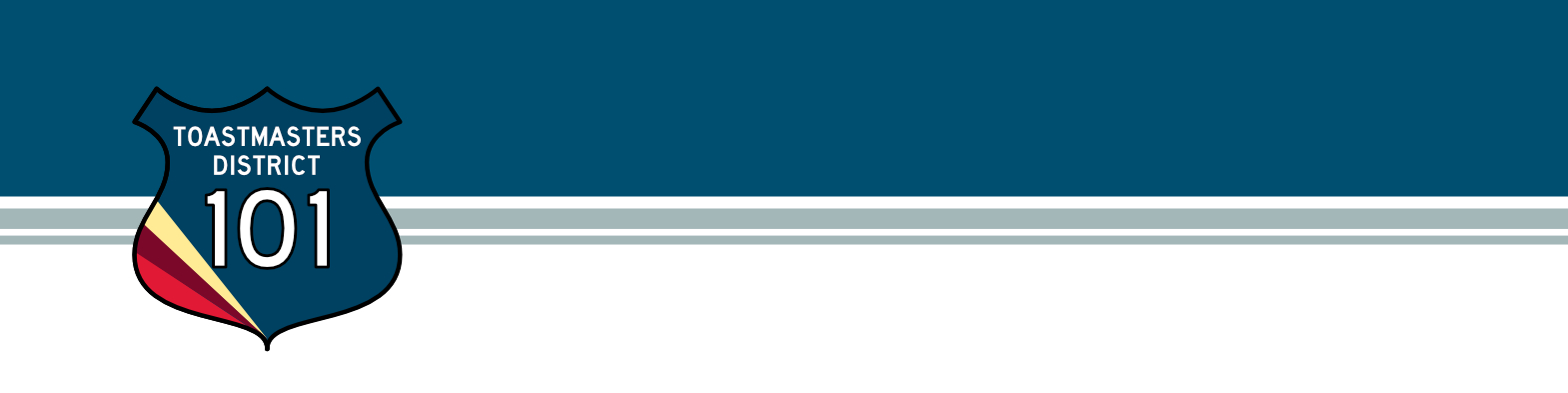 Area Director of the YearThis award recognizes an Area Director whose dedication, commitment, and area team significantly contributed towards achieving the district mission. The details below provide a checklist with suggestions to use when making a decision. The award is to be presented at the Leadership Luncheon ceremony.Eligibility Must be a current Area DirectorMust have submitted Club Visit Reports for all Clubs in his/her area by 15th MarchDistinguished Area Achievements__ Distinguished Area__ Select Distinguished Area__ President’s Distinguished AreaLeadership, Commitment and Support__ Number of DEC meetings attended__ Served on (a) division committee(s)__ Division Council meetings attended__ District Business meeting attended__ % Club representation at (or proxy submitted for) district business meeting__ % Club representation at (or Toastmasters International proxy certificate submitted to district for) Toastmasters International ConventionTraining & Education__ % Area Club Officers Trained in June-August__ % Area Club Officers Trained in December-February__ Number of Inter-club events/exchanges in areaClub Extension__ Number of Newly established club(s), Club number(s) - ______________ Number of Club sponsor(s) from area__ Number of Club mentor(s) from areaArea Contests__ % Clubs competing in contests in September__ % Clubs competing in contests in MarchMembership Building and Retention__ Training session(s) conducted in Area Clubs to promote retention (e.g., quality club meetings, effective evaluations, etc.)__ Number of Area Membership campaign(s) organized__ % Increase in Area membershipOverall support to Clubs__ Number of Club visits__ Club Officer Installations held__ Number of Area Council meetings held__ Club representation at Area Council meetings__ Quality of Club Visit reportsPublic Relations__ Area newsletters__ Area or area club had (a) publication(s) in a newspaper or website__ Area or area club had (a) publication(s) on radio__ Area or area club made an appearance(s) on__ Visited or appeared outside the organization as a representative of Toastmasters -Number of appearancesOther contributions__ Participation in Area Club Open houses__ Events held for Area clubs (aside from contests)__ Helping Clubs with Club contests__ Efforts to turn around a club Explain in 100 words or less why this AD should earn the AD of the Year award